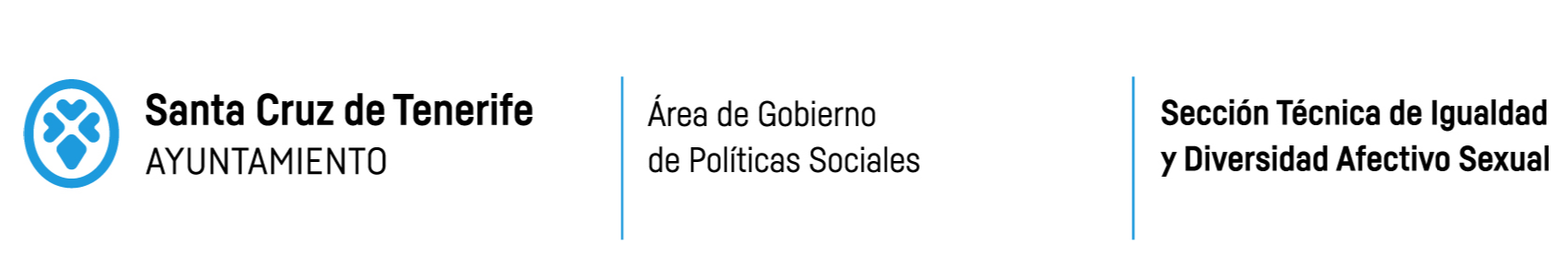 ANEXO 1SOLICITUDY en nombre de la Entidad que represento, SOLICITO la subvención al amparo de las Bases específicas por las que se regula la concesión de subvenciones para fomentar y apoyar programas ejecutados por entidades sin ánimo de lucro en el marco de la Planificación Municipal en materia de Igualdad (PIOM), para el Proyecto y por el importe indicado.En	, a	de	de 20Firma:  	ALCALDÍA-PRESIDENCIA DEL EXCMO. AYUNTAMIENTO DE SANTA CRUZ DE TENERIFEENTIDADENTIDADENTIDADENTIDADENTIDADENTIDADENTIDADENTIDADENTIDADNombre de EntidadNombre de EntidadNombre de EntidadNombre de EntidadNombre de EntidadNombre de EntidadCIFCIFCIFDirecciónDirecciónDirecciónMunicipioMunicipioMunicipioMunicipioMunicipioCódigo postalRepresentante (apellidos y nombre)Representante (apellidos y nombre)TeléfonosTeléfonosTeléfonosCorreo electrónicoCorreo electrónicoCorreo electrónicoCorreo electrónico1.-2.-Registro Oficial CorrespondienteRegistro Oficial CorrespondienteRegistro Municipal de Entidades Ciudadanas o ComplementariasRegistro Municipal de Entidades Ciudadanas o ComplementariasRegistro Municipal de Entidades Ciudadanas o ComplementariasRegistro Municipal de Entidades Ciudadanas o ComplementariasRegistro Municipal de Entidades Ciudadanas o ComplementariasRegistro Municipal de Entidades Ciudadanas o ComplementariasRegistro Municipal de Entidades Ciudadanas o ComplementariasNúmeroFecha inscripciónNúmeroNúmeroFecha inscripciónFecha inscripciónFecha inscripciónFecha actualizaciónFecha actualizaciónPROYECTOPROYECTOPROYECTOPROYECTODenominación del proyectoDenominación del proyectoDenominación del proyectoDenominación del proyectoPRESUPUESTO TOTAL DEL PROYECTOPRESUPUESTO TOTAL DEL PROYECTOIMPORTE DE LA SUBVENCIÓN SOLICITADAIMPORTE DE LA SUBVENCIÓN SOLICITADADatos de la Persona Responsable del ProyectoTeléfonoFaxCorreo electrónicoDOCUMENTACIÓN QUE ACOMPAÑA (marcar con una X lo que proceda)DOCUMENTACIÓN QUE ACOMPAÑA (marcar con una X lo que proceda)Memoria de la Entidad, Anexo 2Estatutos o documento constitutivo legalizado Tarjeta Identificación FiscalAcreditación de Inscripción en Registro Público correspondienteAlta a Terceros en el Ayuntamiento de Santa Cruz de TenerifeCertificación de hallarse al corriente de las Obligaciones tributarias Estatales, Autonómicas y con la Seguridad Social, o certificado de exenciónMemoria de la Entidad, Anexo 2Estatutos o documento constitutivo legalizado Tarjeta Identificación FiscalAcreditación de Inscripción en Registro Público correspondienteAlta a Terceros en el Ayuntamiento de Santa Cruz de TenerifeAcreditación de estar al corriente obligaciones tributarias con este Ayuntamiento.Memoria de la Entidad, Anexo 2Estatutos o documento constitutivo legalizado Tarjeta Identificación FiscalAcreditación de Inscripción en Registro Público correspondienteAlta a Terceros en el Ayuntamiento de Santa Cruz de TenerifeMemoria del Proyecto, Anexo 3Memoria de la Entidad, Anexo 2Estatutos o documento constitutivo legalizado Tarjeta Identificación FiscalAcreditación de Inscripción en Registro Público correspondienteAlta a Terceros en el Ayuntamiento de Santa Cruz de TenerifeCurriculum vitae de los/as profesionales que vayan a intervenir en la ejecución del proyecto.Memoria de la Entidad, Anexo 2Estatutos o documento constitutivo legalizado Tarjeta Identificación FiscalAcreditación de Inscripción en Registro Público correspondienteAlta a Terceros en el Ayuntamiento de Santa Cruz de TenerifeOtros. Especificar:     INFORMACIÓN BÁSICA SOBRE PROTECCIÓN DE DATOSINFORMACIÓN BÁSICA SOBRE PROTECCIÓN DE DATOSResponsableAyuntamiento de Santa Cruz de TenerifeFinalidadTramitación de las subvenciones para fomentar y apoyar programas ejecutados por entidades sin ánimo de lucro en el marco de la Planificación Municipal en materia de IgualdadLegitimaciónBases específicas reguladoras de las subvencionesDestinatariosNo se cederán datos a terceros, salvo obligación legalDerechosAcceder, rectificar y suprimir los datos, así como otros derechos, como se explica en la información adicionalInformación adicionalPuede consultar la información adicional y detallada en https://sede.santacruzdetenerife.es/sede/index.php?id=proteccion-datos